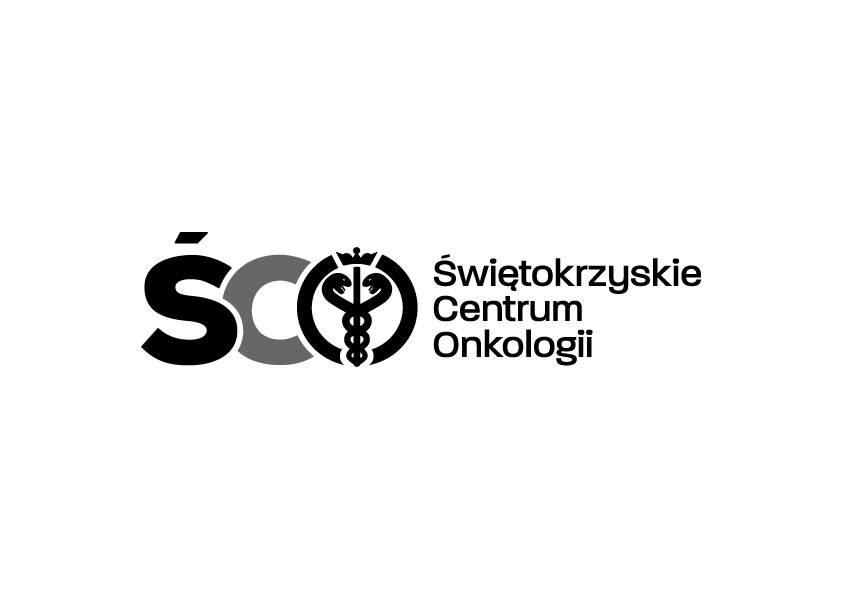 Adres: ul. Artwińskiego 3C, 25-734 Kielce  Sekcja Zamówień Publicznychtel.: (0-41) 36-74-474   fax.: (0-41) 36-74-071strona www: http://www.onkol.kielce.pl/ Email:zampubl@onkol.kielce.pl                            Kielce  dn. 21.12.2020 r.AZP.2411.80.2020.JS	          	 			DO WSZYSTKICH ZAINTERESOWANYCHDyrekcja Świętokrzyskiego Centrum Onkologii Kielcach informuje, iż podjęła decyzję w sprawie zakupu wraz z dostawą indywidualnych zestawów ochrony biologicznej, fartuchów, masek, czepków dla Świętokrzyskiego Centrum Onkologii w KielcachZamówienie zostanie zrealizowane  w ramach Funduszu Pomocy Pokrzywdzonym oraz Pomocy Postpenitencjarnej- Funduszu Sprawiedliwości w zakresie wsparcia i rozwoju systemu instytucjonalnego pomocy osobom pokrzywdzonym przestępstwem i świadkom oraz realizacji przez jednostki sektora finansów publicznych zadań ustawowych związanych z ochroną interesów osób pokrzywdzonych przestępstwem i świadków oraz likwidacji skutków pokrzywdzenia przestępstwem.Biorąc pod uwagę warunki przedstawione w ofertach wybrano oferty najkorzystniejsze w zakresie:Pakietu nr 1- wybrano ofertę nr 1 TUKAN s.c Paweł Tuczkowski, Artur Klemann 80-809 Gdańsk Ul. Worcella 31z ceną Netto : 35 380,00 zł       Brutto: 43 517,40 złPakiet nr 2  tj.: wybrano ofertę nr 9 Przedsiębiorstwo Handlowo-Techniczne „SUPON” Sp.zo.o Ul. Sandomierska 105 25-324 Kielcez ceną Netto : 6 123,80 zł          Brutto: 7 532,27 złPakiet nr 3  tj.: wybrano ofertę nr 3 WKM Andrzej Kosiarz  Ul. Brodawicza 11/2 31-518 Kraków z ceną Netto : 4 078,08 zł                    Brutto: 4 380,16 złPakiet nr 4  tj.: wybrano ofertę nr 10 AGIR LABEL Spółka z ograniczoną odpowiedzialnością Ul. Inwestycyjna 5 41-208 Sosnowiecz ceną Netto : 120,00 zł                       Brutto : 129,60 złZamawiający zamierza zawrzeć umowy w dniu 22.12.2020r Termin realizacji zamówienia do dnia 28.12.2020r 			                                                    Z poważaniemZ-ca Dyrektora ds. Finansowo- Administracyjnych mgr Agnieszka Syska